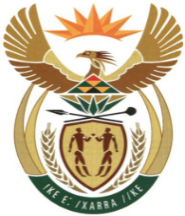 MINISTRYMINERAL RESOURCES AND ENERGYREPUBLIC OF SOUTH AFRICAPrivate Bag X 59, Arcadia, 0007, Trevenna Campus, Building 2C, C/o Meintjies & Francis Baard Street, Tel: +27 12 406 7612, Fax: +27 12 323 5849Private Bag X9111 Cape Town 8000, 7th Floor, 120 Plein Street Cape Town, Tel: +27 21 469 6425, Fax: +27 21 465 5980	Memorandum from the Parliamentary OfficeNational Assembly : 1059Please find attached a response to Parliamentary Question for written reply asked by Mr K J Mileham (DA) to the Minister of Mineral Resources and Energy: Ms Hilda MhlongoDeputy Director-General: Corporate Services………………/………………/2023Recommended / Not Recommended Mr. Jacob MbeleDirector-General: Mineral Resources and Energy………………/………………/2023Approved / Not Approved Mr. S.G MantasheMinister of Mineral Resources and Energy ………………/………………/20231059. 	Mr K J Mileham (DA) to ask the Minister of Mineral Resources and Energy:(1) 	Whether the policies of PetroSA have changed with regard to the prepayment for the purchase of bulk petroleum products from external suppliers since 1 July 2022; if not, what is the position in this regard; if so, (a) what necessitated the change and (b) who authorised the changes to the policy; (2) what checks and balances have been put in place to ensure that the products paid for (a) are actually received and (b) meet the appropriate technical specifications; (3) what credit checks and/or other vetting procedures were utilised prior to implementing the specified change; (4) on which provisions of the Public Finance Management Act, Act 1 of 1999, does PetroSA rely to make such prepayments? 			NW1169EReply:PetroSA does not have a prepayment policy. (a) 		See 1 above  	(b) 	Not applicable, any change in policy has to be approved by the PetroSA		Board(2)       (a) 	Payment for products is only released when the cargo vessel is docked at our seashores either in Mossel Bay or Cape Town and after confirmation received from PetroSA appointed Shipping Agents and Surveyors that the vessel has arrived and is ready to discharge and,          (b)    The product is sampled upon vessel arrival, to confirmed that the cargo on board the	vessel meets PetroSA Standard import specifications. PetroSA pays and takes title after	all the samples and confirmation has been done. If it happened that the cargo is off spec,	PetroSA would reject it without incurring any costs.  (3) 	There was no policy change as per 1 above, however, companies that transact withPetroSA are registered onto the National Treasury Database as well as PetroSAsupplier database. There is a rigorous vetting process conducted by the PetroSATreasury, Risk and Compliance Departments to ensure that suppliers listed on thedatabase are in a position to deliver the requested products.   	(4)      If there is a contractual requirement for pre-payment, PetroSA rely on Regulation 31.1.2 (c) of the    	PFMA Treasury Regulations which authorises pre-payments only when contractual arrangements with 	suppliers bind the entity. 